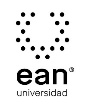 FICHA TÉCNICA DE CONSTRUCCIÓN DEL ÍTEMFICHA TÉCNICA DE CONSTRUCCIÓN DEL ÍTEMNo. Ítem: 1No. Ítem: 1No. Ítem: 1DATOS DEL ÍTEMDATOS DEL ÍTEMDATOS DEL AUTORPrograma académico: EconomíaPrograma académico: EconomíaPrueba: Geografía EconómicaPrueba: Geografía EconómicaPrueba: Geografía EconómicaPrueba: Geografía EconómicaPrueba: Geografía EconómicaPrueba: Geografía EconómicaÍTEM: COMPETENCIA ESPECÍFICA, CONTEXTO, ENUNCIADO Y OPCIONES DE RESPUESTAÍTEM: COMPETENCIA ESPECÍFICA, CONTEXTO, ENUNCIADO Y OPCIONES DE RESPUESTAÍTEM: COMPETENCIA ESPECÍFICA, CONTEXTO, ENUNCIADO Y OPCIONES DE RESPUESTACompetencia específica señalada en el syllabus, que evalúa este ítem:Interpreta los fenómenos económicos con base en los conceptos de la geografía.Competencia específica señalada en el syllabus, que evalúa este ítem:Interpreta los fenómenos económicos con base en los conceptos de la geografía.Competencia específica señalada en el syllabus, que evalúa este ítem:Interpreta los fenómenos económicos con base en los conceptos de la geografía.CONTEXTO - Caso - situación problémica:Los estudios del Banco Mundial, han permitido concluir que: La importancia de la integración de mercados radica principalmente en que afecta el crecimiento económico, induce cambios estructurales, altera la ubicación espacial de las actividades económicas, expande el horizonte de maximización de las oportunidades económicas y los consumidores se benefician al poder comprar bienes al mínimo precio posible. Ud. como consultor del Banco Mundial para los países en vías de desarrollo, les aconsejaría a estos países su integración al mercado global.CONTEXTO - Caso - situación problémica:Los estudios del Banco Mundial, han permitido concluir que: La importancia de la integración de mercados radica principalmente en que afecta el crecimiento económico, induce cambios estructurales, altera la ubicación espacial de las actividades económicas, expande el horizonte de maximización de las oportunidades económicas y los consumidores se benefician al poder comprar bienes al mínimo precio posible. Ud. como consultor del Banco Mundial para los países en vías de desarrollo, les aconsejaría a estos países su integración al mercado global.CONTEXTO - Caso - situación problémica:Los estudios del Banco Mundial, han permitido concluir que: La importancia de la integración de mercados radica principalmente en que afecta el crecimiento económico, induce cambios estructurales, altera la ubicación espacial de las actividades económicas, expande el horizonte de maximización de las oportunidades económicas y los consumidores se benefician al poder comprar bienes al mínimo precio posible. Ud. como consultor del Banco Mundial para los países en vías de desarrollo, les aconsejaría a estos países su integración al mercado global.ENUNCIADO:Los logros de la integración de los países al mercado global son beneficios tanto para los productores como para los consumidores porque:  ENUNCIADO:Los logros de la integración de los países al mercado global son beneficios tanto para los productores como para los consumidores porque:  ENUNCIADO:Los logros de la integración de los países al mercado global son beneficios tanto para los productores como para los consumidores porque:  Opciones de respuesta
a.  La incidencia del comercio internacional sobre el crecimiento económico es muy importante. b.  Los cambios estructurales desarrollan la actividad económica.c. El libre comercio expande el horizonte de las oportunidades de negocio.d. La Eliminación de las barreras y de las regulaciones afectan positivamente el libre comercio internacional. Los productores van a vender más y los consumidores se verán favorecidos de la mayor competencia al obtener bienes a menor precio y mayor calidad.Opciones de respuesta
a.  La incidencia del comercio internacional sobre el crecimiento económico es muy importante. b.  Los cambios estructurales desarrollan la actividad económica.c. El libre comercio expande el horizonte de las oportunidades de negocio.d. La Eliminación de las barreras y de las regulaciones afectan positivamente el libre comercio internacional. Los productores van a vender más y los consumidores se verán favorecidos de la mayor competencia al obtener bienes a menor precio y mayor calidad.Opciones de respuesta
a.  La incidencia del comercio internacional sobre el crecimiento económico es muy importante. b.  Los cambios estructurales desarrollan la actividad económica.c. El libre comercio expande el horizonte de las oportunidades de negocio.d. La Eliminación de las barreras y de las regulaciones afectan positivamente el libre comercio internacional. Los productores van a vender más y los consumidores se verán favorecidos de la mayor competencia al obtener bienes a menor precio y mayor calidad.Opciones de respuesta
a.  La incidencia del comercio internacional sobre el crecimiento económico es muy importante. b.  Los cambios estructurales desarrollan la actividad económica.c. El libre comercio expande el horizonte de las oportunidades de negocio.d. La Eliminación de las barreras y de las regulaciones afectan positivamente el libre comercio internacional. Los productores van a vender más y los consumidores se verán favorecidos de la mayor competencia al obtener bienes a menor precio y mayor calidad.Opciones de respuesta
a.  La incidencia del comercio internacional sobre el crecimiento económico es muy importante. b.  Los cambios estructurales desarrollan la actividad económica.c. El libre comercio expande el horizonte de las oportunidades de negocio.d. La Eliminación de las barreras y de las regulaciones afectan positivamente el libre comercio internacional. Los productores van a vender más y los consumidores se verán favorecidos de la mayor competencia al obtener bienes a menor precio y mayor calidad.Opciones de respuesta
a.  La incidencia del comercio internacional sobre el crecimiento económico es muy importante. b.  Los cambios estructurales desarrollan la actividad económica.c. El libre comercio expande el horizonte de las oportunidades de negocio.d. La Eliminación de las barreras y de las regulaciones afectan positivamente el libre comercio internacional. Los productores van a vender más y los consumidores se verán favorecidos de la mayor competencia al obtener bienes a menor precio y mayor calidad.Opciones de respuesta
a.  La incidencia del comercio internacional sobre el crecimiento económico es muy importante. b.  Los cambios estructurales desarrollan la actividad económica.c. El libre comercio expande el horizonte de las oportunidades de negocio.d. La Eliminación de las barreras y de las regulaciones afectan positivamente el libre comercio internacional. Los productores van a vender más y los consumidores se verán favorecidos de la mayor competencia al obtener bienes a menor precio y mayor calidad.Opciones de respuesta
a.  La incidencia del comercio internacional sobre el crecimiento económico es muy importante. b.  Los cambios estructurales desarrollan la actividad económica.c. El libre comercio expande el horizonte de las oportunidades de negocio.d. La Eliminación de las barreras y de las regulaciones afectan positivamente el libre comercio internacional. Los productores van a vender más y los consumidores se verán favorecidos de la mayor competencia al obtener bienes a menor precio y mayor calidad.Opciones de respuesta
a.  La incidencia del comercio internacional sobre el crecimiento económico es muy importante. b.  Los cambios estructurales desarrollan la actividad económica.c. El libre comercio expande el horizonte de las oportunidades de negocio.d. La Eliminación de las barreras y de las regulaciones afectan positivamente el libre comercio internacional. Los productores van a vender más y los consumidores se verán favorecidos de la mayor competencia al obtener bienes a menor precio y mayor calidad.JUSTIFICACIÓN DE OPCIONES DE RESPUESTAJUSTIFICACIÓN DE OPCIONES DE RESPUESTAJUSTIFICACIÓN DE OPCIONES DE RESPUESTAPor qué NO es a: porque la incidencia del comercio internacional sobre el crecimiento económico es muy importante pero no es un factor que explique las bondades de la integración. Sin embargo, es una explicación parcial, hay otros factores en el texto que su conjunto explican las bondades de la integración económica.Por qué NO es a: porque la incidencia del comercio internacional sobre el crecimiento económico es muy importante pero no es un factor que explique las bondades de la integración. Sin embargo, es una explicación parcial, hay otros factores en el texto que su conjunto explican las bondades de la integración económica.Por qué NO es a: porque la incidencia del comercio internacional sobre el crecimiento económico es muy importante pero no es un factor que explique las bondades de la integración. Sin embargo, es una explicación parcial, hay otros factores en el texto que su conjunto explican las bondades de la integración económica.Por qué NO es b: porque los cambios estructurales estimulan y desarrollan la actividad económica. Pero hoy otros factores que su conjunto explican con más argumentos las bondades de la integración económica.Por qué NO es b: porque los cambios estructurales estimulan y desarrollan la actividad económica. Pero hoy otros factores que su conjunto explican con más argumentos las bondades de la integración económica.Por qué NO es b: porque los cambios estructurales estimulan y desarrollan la actividad económica. Pero hoy otros factores que su conjunto explican con más argumentos las bondades de la integración económica.Por qué NO es c: porque el libre comercio expande el horizonte de las oportunidades de negocio. Es una explicación parcial, hay otros factores en el texto que explican las bondades de la integración.                   Por qué NO es c: porque el libre comercio expande el horizonte de las oportunidades de negocio. Es una explicación parcial, hay otros factores en el texto que explican las bondades de la integración.                   Por qué NO es c: porque el libre comercio expande el horizonte de las oportunidades de negocio. Es una explicación parcial, hay otros factores en el texto que explican las bondades de la integración.                   CLAVE Y JUSTIFICACIÓN.La clave es d porque considera los beneficios para los productores como para los consumidores derivados de la integración de los mercados.           CLAVE Y JUSTIFICACIÓN.La clave es d porque considera los beneficios para los productores como para los consumidores derivados de la integración de los mercados.           CLAVE Y JUSTIFICACIÓN.La clave es d porque considera los beneficios para los productores como para los consumidores derivados de la integración de los mercados.           ESPECIFICACIONES DE DISEÑO: DIBUJOS, ECUACIONES Y / O GRÁFICOS:ESPECIFICACIONES DE DISEÑO: DIBUJOS, ECUACIONES Y / O GRÁFICOS:ESPECIFICACIONES DE DISEÑO: DIBUJOS, ECUACIONES Y / O GRÁFICOS:FICHA TÉCNICA DE CONSTRUCCIÓN DEL ÍTEMFICHA TÉCNICA DE CONSTRUCCIÓN DEL ÍTEMNo. Ítem: 2No. Ítem: 2No. Ítem: 2DATOS DEL ÍTEMDATOS DEL ÍTEMDATOS DEL AUTORPrograma académico: EconomíaPrograma académico: EconomíaPrueba: Geografía EconómicaPrueba: Geografía EconómicaPrueba: Geografía EconómicaPrueba: Geografía EconómicaPrueba: Geografía EconómicaPrueba: Geografía EconómicaÍTEM: COMPETENCIA ESPECÍFICA, CONTEXTO, ENUNCIADO Y OPCIONES DE RESPUESTAÍTEM: COMPETENCIA ESPECÍFICA, CONTEXTO, ENUNCIADO Y OPCIONES DE RESPUESTAÍTEM: COMPETENCIA ESPECÍFICA, CONTEXTO, ENUNCIADO Y OPCIONES DE RESPUESTACompetencia específica señalada en el syllabus, que evalúa este ítem:Interpreta los principales aspectos de la geografía económica para explicar la realidad económica de su entorno.Competencia específica señalada en el syllabus, que evalúa este ítem:Interpreta los principales aspectos de la geografía económica para explicar la realidad económica de su entorno.Competencia específica señalada en el syllabus, que evalúa este ítem:Interpreta los principales aspectos de la geografía económica para explicar la realidad económica de su entorno.CONTEXTO - Caso - situación problémica:Los niveles de mayor integración logrados con la globalización se evidencian en las nuevas relaciones comerciales que se han desarrollado, el crecimiento exponencial flujos financieros, la aparición de nuevos destinos turísticos, los avances en las comunicaciones. Para muchos analistas la integración global se explica por la liberación de los mercados, para otros en la aparición del internet, y para otros en los avances tecnológicosCONTEXTO - Caso - situación problémica:Los niveles de mayor integración logrados con la globalización se evidencian en las nuevas relaciones comerciales que se han desarrollado, el crecimiento exponencial flujos financieros, la aparición de nuevos destinos turísticos, los avances en las comunicaciones. Para muchos analistas la integración global se explica por la liberación de los mercados, para otros en la aparición del internet, y para otros en los avances tecnológicosCONTEXTO - Caso - situación problémica:Los niveles de mayor integración logrados con la globalización se evidencian en las nuevas relaciones comerciales que se han desarrollado, el crecimiento exponencial flujos financieros, la aparición de nuevos destinos turísticos, los avances en las comunicaciones. Para muchos analistas la integración global se explica por la liberación de los mercados, para otros en la aparición del internet, y para otros en los avances tecnológicosENUNCIADO:Ud. como analista económico, ¿Cuál de los siguientes factores explica el desarrollo de la economía global?ENUNCIADO:Ud. como analista económico, ¿Cuál de los siguientes factores explica el desarrollo de la economía global?ENUNCIADO:Ud. como analista económico, ¿Cuál de los siguientes factores explica el desarrollo de la economía global?Opciones de respuesta
a. La globalización se sustenta en los modernos sistemas de comunicaciónb. La integración de los mercados producto de la Globalización se apoya en el desarrollo de las relaciones comerciales, del turismo, los flujos de financieros y de la tecnología c. La tecnología es el elemento fundamental en el desarrollo de la globalización.d. El desarrollo del sistema financiero a nivel global se explica por los desarrollos tecnológicos.Opciones de respuesta
a. La globalización se sustenta en los modernos sistemas de comunicaciónb. La integración de los mercados producto de la Globalización se apoya en el desarrollo de las relaciones comerciales, del turismo, los flujos de financieros y de la tecnología c. La tecnología es el elemento fundamental en el desarrollo de la globalización.d. El desarrollo del sistema financiero a nivel global se explica por los desarrollos tecnológicos.Opciones de respuesta
a. La globalización se sustenta en los modernos sistemas de comunicaciónb. La integración de los mercados producto de la Globalización se apoya en el desarrollo de las relaciones comerciales, del turismo, los flujos de financieros y de la tecnología c. La tecnología es el elemento fundamental en el desarrollo de la globalización.d. El desarrollo del sistema financiero a nivel global se explica por los desarrollos tecnológicos.Opciones de respuesta
a. La globalización se sustenta en los modernos sistemas de comunicaciónb. La integración de los mercados producto de la Globalización se apoya en el desarrollo de las relaciones comerciales, del turismo, los flujos de financieros y de la tecnología c. La tecnología es el elemento fundamental en el desarrollo de la globalización.d. El desarrollo del sistema financiero a nivel global se explica por los desarrollos tecnológicos.Opciones de respuesta
a. La globalización se sustenta en los modernos sistemas de comunicaciónb. La integración de los mercados producto de la Globalización se apoya en el desarrollo de las relaciones comerciales, del turismo, los flujos de financieros y de la tecnología c. La tecnología es el elemento fundamental en el desarrollo de la globalización.d. El desarrollo del sistema financiero a nivel global se explica por los desarrollos tecnológicos.Opciones de respuesta
a. La globalización se sustenta en los modernos sistemas de comunicaciónb. La integración de los mercados producto de la Globalización se apoya en el desarrollo de las relaciones comerciales, del turismo, los flujos de financieros y de la tecnología c. La tecnología es el elemento fundamental en el desarrollo de la globalización.d. El desarrollo del sistema financiero a nivel global se explica por los desarrollos tecnológicos.Opciones de respuesta
a. La globalización se sustenta en los modernos sistemas de comunicaciónb. La integración de los mercados producto de la Globalización se apoya en el desarrollo de las relaciones comerciales, del turismo, los flujos de financieros y de la tecnología c. La tecnología es el elemento fundamental en el desarrollo de la globalización.d. El desarrollo del sistema financiero a nivel global se explica por los desarrollos tecnológicos.Opciones de respuesta
a. La globalización se sustenta en los modernos sistemas de comunicaciónb. La integración de los mercados producto de la Globalización se apoya en el desarrollo de las relaciones comerciales, del turismo, los flujos de financieros y de la tecnología c. La tecnología es el elemento fundamental en el desarrollo de la globalización.d. El desarrollo del sistema financiero a nivel global se explica por los desarrollos tecnológicos.Opciones de respuesta
a. La globalización se sustenta en los modernos sistemas de comunicaciónb. La integración de los mercados producto de la Globalización se apoya en el desarrollo de las relaciones comerciales, del turismo, los flujos de financieros y de la tecnología c. La tecnología es el elemento fundamental en el desarrollo de la globalización.d. El desarrollo del sistema financiero a nivel global se explica por los desarrollos tecnológicos.JUSTIFICACIÓN DE OPCIONES DE RESPUESTAJUSTIFICACIÓN DE OPCIONES DE RESPUESTAJUSTIFICACIÓN DE OPCIONES DE RESPUESTAPor qué NO es a: porque la globalización se sustenta en los modernos sistemas de comunicación. Es correcto pero otras tecnologías aplicadas a la industria han permitido el avance de la globalización.Por qué NO es a: porque la globalización se sustenta en los modernos sistemas de comunicación. Es correcto pero otras tecnologías aplicadas a la industria han permitido el avance de la globalización.Por qué NO es a: porque la globalización se sustenta en los modernos sistemas de comunicación. Es correcto pero otras tecnologías aplicadas a la industria han permitido el avance de la globalización.Por qué NO es c: porque la tecnología es el elemento fundamental en el desarrollo de la globalización. Aceptar la afirmación como cierta implica desconocer el papel del internet y del desarrollo del sistema financiero.Por qué NO es c: porque la tecnología es el elemento fundamental en el desarrollo de la globalización. Aceptar la afirmación como cierta implica desconocer el papel del internet y del desarrollo del sistema financiero.Por qué NO es c: porque la tecnología es el elemento fundamental en el desarrollo de la globalización. Aceptar la afirmación como cierta implica desconocer el papel del internet y del desarrollo del sistema financiero.Por qué NO es d: porque el desarrollo del sistema financiero a nivel global se explica por los se fundamentó en los avances tecnológicos. El internet y los avances en los sistemas explican el desarrollo global del sistema financiero.             Por qué NO es d: porque el desarrollo del sistema financiero a nivel global se explica por los se fundamentó en los avances tecnológicos. El internet y los avances en los sistemas explican el desarrollo global del sistema financiero.             Por qué NO es d: porque el desarrollo del sistema financiero a nivel global se explica por los se fundamentó en los avances tecnológicos. El internet y los avances en los sistemas explican el desarrollo global del sistema financiero.             CLAVE Y JUSTIFICACIÓN.La clave es b porque la tecnología y el internet aportan elementos que explican el desarrollo de la actividad productiva, los avances del sector servicios, y en general de la relación entre económicas entre regiones.                                                                                                                                                    CLAVE Y JUSTIFICACIÓN.La clave es b porque la tecnología y el internet aportan elementos que explican el desarrollo de la actividad productiva, los avances del sector servicios, y en general de la relación entre económicas entre regiones.                                                                                                                                                    CLAVE Y JUSTIFICACIÓN.La clave es b porque la tecnología y el internet aportan elementos que explican el desarrollo de la actividad productiva, los avances del sector servicios, y en general de la relación entre económicas entre regiones.                                                                                                                                                    ESPECIFICACIONES DE DISEÑO: DIBUJOS, ECUACIONES Y / O GRÁFICOS:ESPECIFICACIONES DE DISEÑO: DIBUJOS, ECUACIONES Y / O GRÁFICOS:ESPECIFICACIONES DE DISEÑO: DIBUJOS, ECUACIONES Y / O GRÁFICOS:FICHA TÉCNICA DE CONSTRUCCIÓN DEL ÍTEMFICHA TÉCNICA DE CONSTRUCCIÓN DEL ÍTEMNo. Ítem: 3No. Ítem: 3No. Ítem: 3DATOS DEL ÍTEMDATOS DEL ÍTEMDATOS DEL AUTORPrograma académico: EconomíaPrograma académico: EconomíaPrueba: Geografía EconómicaPrueba: Geografía EconómicaPrueba: Geografía EconómicaPrueba: Geografía EconómicaPrueba: Geografía EconómicaPrueba: Geografía EconómicaÍTEM: COMPETENCIA ESPECÍFICA, CONTEXTO, ENUNCIADO Y OPCIONES DE RESPUESTAÍTEM: COMPETENCIA ESPECÍFICA, CONTEXTO, ENUNCIADO Y OPCIONES DE RESPUESTAÍTEM: COMPETENCIA ESPECÍFICA, CONTEXTO, ENUNCIADO Y OPCIONES DE RESPUESTACompetencia específica señalada en el syllabus, que evalúa este ítem:Interpreta los principales aspectos de la geografía económica para explicar la realidad económica de su entorno.Competencia específica señalada en el syllabus, que evalúa este ítem:Interpreta los principales aspectos de la geografía económica para explicar la realidad económica de su entorno.Competencia específica señalada en el syllabus, que evalúa este ítem:Interpreta los principales aspectos de la geografía económica para explicar la realidad económica de su entorno.CONTEXTO - Caso - situación problémica:Los estudios del Banco Mundial, han permitido establecer que los países del Asia estimularon la IED, el ahorro, la formación bruta de capital fijo, la modernización de tecnología, la capacitación y la cualificación de la mano de obra local para estimular el desarrollo de sus economías. Entre otras medidas para estimular el crecimiento económico, Sobresalen la disciplina económica y la continuidad de las políticas en el tiempo y con lo cual logaron consolidarse como los nuevos países    desarrollados y    su población goza de una alta calidad de vida.     CONTEXTO - Caso - situación problémica:Los estudios del Banco Mundial, han permitido establecer que los países del Asia estimularon la IED, el ahorro, la formación bruta de capital fijo, la modernización de tecnología, la capacitación y la cualificación de la mano de obra local para estimular el desarrollo de sus economías. Entre otras medidas para estimular el crecimiento económico, Sobresalen la disciplina económica y la continuidad de las políticas en el tiempo y con lo cual logaron consolidarse como los nuevos países    desarrollados y    su población goza de una alta calidad de vida.     CONTEXTO - Caso - situación problémica:Los estudios del Banco Mundial, han permitido establecer que los países del Asia estimularon la IED, el ahorro, la formación bruta de capital fijo, la modernización de tecnología, la capacitación y la cualificación de la mano de obra local para estimular el desarrollo de sus economías. Entre otras medidas para estimular el crecimiento económico, Sobresalen la disciplina económica y la continuidad de las políticas en el tiempo y con lo cual logaron consolidarse como los nuevos países    desarrollados y    su población goza de una alta calidad de vida.     ENUNCIADO:El proceso de desarrollo de un país comienza con incrementos significativos en la formación bruta de capital fijo, la cual de be ser financiada en una parte importante del ahorro interno, y complementada con recursos externos de muy largo plazo y tasas de interés bajas.ENUNCIADO:El proceso de desarrollo de un país comienza con incrementos significativos en la formación bruta de capital fijo, la cual de be ser financiada en una parte importante del ahorro interno, y complementada con recursos externos de muy largo plazo y tasas de interés bajas.ENUNCIADO:El proceso de desarrollo de un país comienza con incrementos significativos en la formación bruta de capital fijo, la cual de be ser financiada en una parte importante del ahorro interno, y complementada con recursos externos de muy largo plazo y tasas de interés bajas.Opciones de respuesta
a. La clave en el desarrollo de los países asiáticos fue la formación académica.b. La clave del desarrollo de los países asiáticos fue la Inversión.c. La clave del desarrollo de los países asiáticos fue el importante ahorro.d. El desarrollo de los países asiáticos se apuntalo en la inversión en infraestructura, la modernización del aparato productivo, y el importante ahorro registrado en la economía.Opciones de respuesta
a. La clave en el desarrollo de los países asiáticos fue la formación académica.b. La clave del desarrollo de los países asiáticos fue la Inversión.c. La clave del desarrollo de los países asiáticos fue el importante ahorro.d. El desarrollo de los países asiáticos se apuntalo en la inversión en infraestructura, la modernización del aparato productivo, y el importante ahorro registrado en la economía.Opciones de respuesta
a. La clave en el desarrollo de los países asiáticos fue la formación académica.b. La clave del desarrollo de los países asiáticos fue la Inversión.c. La clave del desarrollo de los países asiáticos fue el importante ahorro.d. El desarrollo de los países asiáticos se apuntalo en la inversión en infraestructura, la modernización del aparato productivo, y el importante ahorro registrado en la economía.Opciones de respuesta
a. La clave en el desarrollo de los países asiáticos fue la formación académica.b. La clave del desarrollo de los países asiáticos fue la Inversión.c. La clave del desarrollo de los países asiáticos fue el importante ahorro.d. El desarrollo de los países asiáticos se apuntalo en la inversión en infraestructura, la modernización del aparato productivo, y el importante ahorro registrado en la economía.Opciones de respuesta
a. La clave en el desarrollo de los países asiáticos fue la formación académica.b. La clave del desarrollo de los países asiáticos fue la Inversión.c. La clave del desarrollo de los países asiáticos fue el importante ahorro.d. El desarrollo de los países asiáticos se apuntalo en la inversión en infraestructura, la modernización del aparato productivo, y el importante ahorro registrado en la economía.Opciones de respuesta
a. La clave en el desarrollo de los países asiáticos fue la formación académica.b. La clave del desarrollo de los países asiáticos fue la Inversión.c. La clave del desarrollo de los países asiáticos fue el importante ahorro.d. El desarrollo de los países asiáticos se apuntalo en la inversión en infraestructura, la modernización del aparato productivo, y el importante ahorro registrado en la economía.Opciones de respuesta
a. La clave en el desarrollo de los países asiáticos fue la formación académica.b. La clave del desarrollo de los países asiáticos fue la Inversión.c. La clave del desarrollo de los países asiáticos fue el importante ahorro.d. El desarrollo de los países asiáticos se apuntalo en la inversión en infraestructura, la modernización del aparato productivo, y el importante ahorro registrado en la economía.Opciones de respuesta
a. La clave en el desarrollo de los países asiáticos fue la formación académica.b. La clave del desarrollo de los países asiáticos fue la Inversión.c. La clave del desarrollo de los países asiáticos fue el importante ahorro.d. El desarrollo de los países asiáticos se apuntalo en la inversión en infraestructura, la modernización del aparato productivo, y el importante ahorro registrado en la economía.Opciones de respuesta
a. La clave en el desarrollo de los países asiáticos fue la formación académica.b. La clave del desarrollo de los países asiáticos fue la Inversión.c. La clave del desarrollo de los países asiáticos fue el importante ahorro.d. El desarrollo de los países asiáticos se apuntalo en la inversión en infraestructura, la modernización del aparato productivo, y el importante ahorro registrado en la economía.JUSTIFICACIÓN DE OPCIONES DE RESPUESTAJUSTIFICACIÓN DE OPCIONES DE RESPUESTAJUSTIFICACIÓN DE OPCIONES DE RESPUESTAPor qué NO es a: porque la formación académica es importante cuando las industrias comienzan a modernizarse. Pero por si solo no puede impulsar el proceso de desarrolloPor qué NO es a: porque la formación académica es importante cuando las industrias comienzan a modernizarse. Pero por si solo no puede impulsar el proceso de desarrolloPor qué NO es a: porque la formación académica es importante cuando las industrias comienzan a modernizarse. Pero por si solo no puede impulsar el proceso de desarrolloPor qué NO es b: porque la inversión es importante en la transformación del aparato productivo y la infraestructura.Por qué NO es b: porque la inversión es importante en la transformación del aparato productivo y la infraestructura.Por qué NO es b: porque la inversión es importante en la transformación del aparato productivo y la infraestructura.Por qué NO es d: porque la inversión en infraestructura apoyará el proceso de modernización y competitividad de la economía a mediano plazo.   Por qué NO es d: porque la inversión en infraestructura apoyará el proceso de modernización y competitividad de la economía a mediano plazo.   Por qué NO es d: porque la inversión en infraestructura apoyará el proceso de modernización y competitividad de la economía a mediano plazo.   CLAVE Y JUSTIFICACIÓN.La clave es c porque involucra el ahorro, la inversión y la modernización del aparato productivo, como elementos importantes del desarrollo de la economía.                                                                                                                                        CLAVE Y JUSTIFICACIÓN.La clave es c porque involucra el ahorro, la inversión y la modernización del aparato productivo, como elementos importantes del desarrollo de la economía.                                                                                                                                        CLAVE Y JUSTIFICACIÓN.La clave es c porque involucra el ahorro, la inversión y la modernización del aparato productivo, como elementos importantes del desarrollo de la economía.                                                                                                                                        ESPECIFICACIONES DE DISEÑO: DIBUJOS, ECUACIONES Y / O GRÁFICOS:ESPECIFICACIONES DE DISEÑO: DIBUJOS, ECUACIONES Y / O GRÁFICOS:ESPECIFICACIONES DE DISEÑO: DIBUJOS, ECUACIONES Y / O GRÁFICOS:FICHA TÉCNICA DE CONSTRUCCIÓN DEL ÍTEMFICHA TÉCNICA DE CONSTRUCCIÓN DEL ÍTEMNo. Ítem: 4No. Ítem: 4No. Ítem: 4DATOS DEL ÍTEMDATOS DEL ÍTEMDATOS DEL AUTORPrograma académico: EconomíaPrograma académico: EconomíaPrueba: Geografía EconómicaPrueba: Geografía EconómicaPrueba: Geografía EconómicaPrueba: Geografía EconómicaPrueba: Geografía EconómicaPrueba: Geografía EconómicaÍTEM: COMPETENCIA ESPECÍFICA, CONTEXTO, ENUNCIADO Y OPCIONES DE RESPUESTAÍTEM: COMPETENCIA ESPECÍFICA, CONTEXTO, ENUNCIADO Y OPCIONES DE RESPUESTAÍTEM: COMPETENCIA ESPECÍFICA, CONTEXTO, ENUNCIADO Y OPCIONES DE RESPUESTACompetencia específica señalada en el syllabus, que evalúa este ítem:Interpreta los principales aspectos de la geografía económica para explicar la realidad económica de su entorno.Competencia específica señalada en el syllabus, que evalúa este ítem:Interpreta los principales aspectos de la geografía económica para explicar la realidad económica de su entorno.Competencia específica señalada en el syllabus, que evalúa este ítem:Interpreta los principales aspectos de la geografía económica para explicar la realidad económica de su entorno.CONTEXTO - Caso - situación problémica:Las evaluaciones del Banco Mundial han permitido establecer que el proteccionismo a las empresas nacionales, contribuye a mantener la ineficiencia del sector productivo. Con la apertura económica esa protección dejaría de existir y los productos foráneos entrarían a competir con los productos locales. Lo cual obligaría a las empresas nacionales a aumentar su competitividad, a modificar sus políticas de precios para vender sus productos, factores que redundarían en beneficio del país a poder contar con un sector productivo más fuerte para competir con las empresas foráneas. deben buscar, entre otras estrategias, que el precio de su producto sea atractivo para los compradores.CONTEXTO - Caso - situación problémica:Las evaluaciones del Banco Mundial han permitido establecer que el proteccionismo a las empresas nacionales, contribuye a mantener la ineficiencia del sector productivo. Con la apertura económica esa protección dejaría de existir y los productos foráneos entrarían a competir con los productos locales. Lo cual obligaría a las empresas nacionales a aumentar su competitividad, a modificar sus políticas de precios para vender sus productos, factores que redundarían en beneficio del país a poder contar con un sector productivo más fuerte para competir con las empresas foráneas. deben buscar, entre otras estrategias, que el precio de su producto sea atractivo para los compradores.CONTEXTO - Caso - situación problémica:Las evaluaciones del Banco Mundial han permitido establecer que el proteccionismo a las empresas nacionales, contribuye a mantener la ineficiencia del sector productivo. Con la apertura económica esa protección dejaría de existir y los productos foráneos entrarían a competir con los productos locales. Lo cual obligaría a las empresas nacionales a aumentar su competitividad, a modificar sus políticas de precios para vender sus productos, factores que redundarían en beneficio del país a poder contar con un sector productivo más fuerte para competir con las empresas foráneas. deben buscar, entre otras estrategias, que el precio de su producto sea atractivo para los compradores.ENUNCIADO:La libre competencia favorece a los consumidores y estimula la reestructuración de las empresas nacionales a partir de la mayor competencia de las industrias foráneas para conquistar el mercado local.ENUNCIADO:La libre competencia favorece a los consumidores y estimula la reestructuración de las empresas nacionales a partir de la mayor competencia de las industrias foráneas para conquistar el mercado local.ENUNCIADO:La libre competencia favorece a los consumidores y estimula la reestructuración de las empresas nacionales a partir de la mayor competencia de las industrias foráneas para conquistar el mercado local.Opciones de respuesta
a. La apertura económica aumentará las ofertas de productos en el mercado nacional.b. La mayor oferta de productos foráneos en el mercado nacional estimula a las empresas nacionales a ajustar los precios a la baja.c. Los consumidores son los más beneficiados con la apertura económica porque podrán adquirir productos que no se producen en el paísd. Los consumidores podrán adquirir productos que no se producen en el país y las empresas nacionales deberán ajustar la calidad y el precio de sus productos.Opciones de respuesta
a. La apertura económica aumentará las ofertas de productos en el mercado nacional.b. La mayor oferta de productos foráneos en el mercado nacional estimula a las empresas nacionales a ajustar los precios a la baja.c. Los consumidores son los más beneficiados con la apertura económica porque podrán adquirir productos que no se producen en el paísd. Los consumidores podrán adquirir productos que no se producen en el país y las empresas nacionales deberán ajustar la calidad y el precio de sus productos.Opciones de respuesta
a. La apertura económica aumentará las ofertas de productos en el mercado nacional.b. La mayor oferta de productos foráneos en el mercado nacional estimula a las empresas nacionales a ajustar los precios a la baja.c. Los consumidores son los más beneficiados con la apertura económica porque podrán adquirir productos que no se producen en el paísd. Los consumidores podrán adquirir productos que no se producen en el país y las empresas nacionales deberán ajustar la calidad y el precio de sus productos.Opciones de respuesta
a. La apertura económica aumentará las ofertas de productos en el mercado nacional.b. La mayor oferta de productos foráneos en el mercado nacional estimula a las empresas nacionales a ajustar los precios a la baja.c. Los consumidores son los más beneficiados con la apertura económica porque podrán adquirir productos que no se producen en el paísd. Los consumidores podrán adquirir productos que no se producen en el país y las empresas nacionales deberán ajustar la calidad y el precio de sus productos.Opciones de respuesta
a. La apertura económica aumentará las ofertas de productos en el mercado nacional.b. La mayor oferta de productos foráneos en el mercado nacional estimula a las empresas nacionales a ajustar los precios a la baja.c. Los consumidores son los más beneficiados con la apertura económica porque podrán adquirir productos que no se producen en el paísd. Los consumidores podrán adquirir productos que no se producen en el país y las empresas nacionales deberán ajustar la calidad y el precio de sus productos.Opciones de respuesta
a. La apertura económica aumentará las ofertas de productos en el mercado nacional.b. La mayor oferta de productos foráneos en el mercado nacional estimula a las empresas nacionales a ajustar los precios a la baja.c. Los consumidores son los más beneficiados con la apertura económica porque podrán adquirir productos que no se producen en el paísd. Los consumidores podrán adquirir productos que no se producen en el país y las empresas nacionales deberán ajustar la calidad y el precio de sus productos.Opciones de respuesta
a. La apertura económica aumentará las ofertas de productos en el mercado nacional.b. La mayor oferta de productos foráneos en el mercado nacional estimula a las empresas nacionales a ajustar los precios a la baja.c. Los consumidores son los más beneficiados con la apertura económica porque podrán adquirir productos que no se producen en el paísd. Los consumidores podrán adquirir productos que no se producen en el país y las empresas nacionales deberán ajustar la calidad y el precio de sus productos.Opciones de respuesta
a. La apertura económica aumentará las ofertas de productos en el mercado nacional.b. La mayor oferta de productos foráneos en el mercado nacional estimula a las empresas nacionales a ajustar los precios a la baja.c. Los consumidores son los más beneficiados con la apertura económica porque podrán adquirir productos que no se producen en el paísd. Los consumidores podrán adquirir productos que no se producen en el país y las empresas nacionales deberán ajustar la calidad y el precio de sus productos.Opciones de respuesta
a. La apertura económica aumentará las ofertas de productos en el mercado nacional.b. La mayor oferta de productos foráneos en el mercado nacional estimula a las empresas nacionales a ajustar los precios a la baja.c. Los consumidores son los más beneficiados con la apertura económica porque podrán adquirir productos que no se producen en el paísd. Los consumidores podrán adquirir productos que no se producen en el país y las empresas nacionales deberán ajustar la calidad y el precio de sus productos.JUSTIFICACIÓN DE OPCIONES DE RESPUESTAJUSTIFICACIÓN DE OPCIONES DE RESPUESTAJUSTIFICACIÓN DE OPCIONES DE RESPUESTAPor qué NO es a: porque los productos ofrecidos en el mercado local aumentarán y el consumidor podrá seleccionar entre varios tipos y clases de productos. Sin embargo, este hecho explica una mínima parte de los impactos de la Apertura Económica.Por qué NO es a: porque los productos ofrecidos en el mercado local aumentarán y el consumidor podrá seleccionar entre varios tipos y clases de productos. Sin embargo, este hecho explica una mínima parte de los impactos de la Apertura Económica.Por qué NO es a: porque los productos ofrecidos en el mercado local aumentarán y el consumidor podrá seleccionar entre varios tipos y clases de productos. Sin embargo, este hecho explica una mínima parte de los impactos de la Apertura Económica.Por qué NO es b: porque la apertura genera mayor competencia y es probable que disminuyan los precios de los productos nacionales y extranjerosPor qué NO es b: porque la apertura genera mayor competencia y es probable que disminuyan los precios de los productos nacionales y extranjerosPor qué NO es b: porque la apertura genera mayor competencia y es probable que disminuyan los precios de los productos nacionales y extranjerosPor qué NO es c: porque los consumidores tendrán una mayor oferta de productos y más opciones de selección. Sin embargo, este efecto se dará cuando se genere confianza en el producto exterior y que la oferta tendrá continuidad en el tiempo.Por qué NO es c: porque los consumidores tendrán una mayor oferta de productos y más opciones de selección. Sin embargo, este efecto se dará cuando se genere confianza en el producto exterior y que la oferta tendrá continuidad en el tiempo.Por qué NO es c: porque los consumidores tendrán una mayor oferta de productos y más opciones de selección. Sin embargo, este efecto se dará cuando se genere confianza en el producto exterior y que la oferta tendrá continuidad en el tiempo.CLAVE Y JUSTIFICACIÓN.La clave es d porque la apertura estimula la mayor competencia, y la inversión en la industria nacional para mejorar la calidad, para ofrecer nuevos productos. Todo ello beneficiara al consumidor al disponer de mejores y más diversos productos a un menor precio.          CLAVE Y JUSTIFICACIÓN.La clave es d porque la apertura estimula la mayor competencia, y la inversión en la industria nacional para mejorar la calidad, para ofrecer nuevos productos. Todo ello beneficiara al consumidor al disponer de mejores y más diversos productos a un menor precio.          CLAVE Y JUSTIFICACIÓN.La clave es d porque la apertura estimula la mayor competencia, y la inversión en la industria nacional para mejorar la calidad, para ofrecer nuevos productos. Todo ello beneficiara al consumidor al disponer de mejores y más diversos productos a un menor precio.          ESPECIFICACIONES DE DISEÑO: DIBUJOS, ECUACIONES Y / O GRÁFICOS:ESPECIFICACIONES DE DISEÑO: DIBUJOS, ECUACIONES Y / O GRÁFICOS:ESPECIFICACIONES DE DISEÑO: DIBUJOS, ECUACIONES Y / O GRÁFICOS:FICHA TÉCNICA DE CONSTRUCCIÓN DEL ÍTEMFICHA TÉCNICA DE CONSTRUCCIÓN DEL ÍTEMNo. Ítem: 5No. Ítem: 5No. Ítem: 5DATOS DEL ÍTEMDATOS DEL ÍTEMDATOS DEL AUTORPrograma académico: EconomíaPrograma académico: EconomíaPrueba: Geografía EconómicaPrueba: Geografía EconómicaPrueba: Geografía EconómicaPrueba: Geografía EconómicaPrueba: Geografía EconómicaPrueba: Geografía EconómicaÍTEM: COMPETENCIA ESPECÍFICA, CONTEXTO, ENUNCIADO Y OPCIONES DE RESPUESTAÍTEM: COMPETENCIA ESPECÍFICA, CONTEXTO, ENUNCIADO Y OPCIONES DE RESPUESTAÍTEM: COMPETENCIA ESPECÍFICA, CONTEXTO, ENUNCIADO Y OPCIONES DE RESPUESTACompetencia específica señalada en el syllabus, que evalúa este ítem:Interpreta los fenómenos económicos con base en los conceptos de la geografía.Competencia específica señalada en el syllabus, que evalúa este ítem:Interpreta los fenómenos económicos con base en los conceptos de la geografía.Competencia específica señalada en el syllabus, que evalúa este ítem:Interpreta los fenómenos económicos con base en los conceptos de la geografía.CONTEXTO - Caso - situación problémica:Los estudios del Banco Mundial señalan que: en términos generales la globalización podría tener dos significados principales:Como un fenómeno, implica que existe cada vez más un mayor grado de interdependencia entre las diferentes regiones y países del mundo, en particular en las áreas de relaciones comerciales, financieras y de comunicación. Y como una teoría del desarrollo, uno de sus postulados esenciales es que un mayor nivel de integración está teniendo lugar entre las diferentes regiones del mundo, y que ese nivel de integración está afectando las condiciones sociales y económicas de los países.CONTEXTO - Caso - situación problémica:Los estudios del Banco Mundial señalan que: en términos generales la globalización podría tener dos significados principales:Como un fenómeno, implica que existe cada vez más un mayor grado de interdependencia entre las diferentes regiones y países del mundo, en particular en las áreas de relaciones comerciales, financieras y de comunicación. Y como una teoría del desarrollo, uno de sus postulados esenciales es que un mayor nivel de integración está teniendo lugar entre las diferentes regiones del mundo, y que ese nivel de integración está afectando las condiciones sociales y económicas de los países.CONTEXTO - Caso - situación problémica:Los estudios del Banco Mundial señalan que: en términos generales la globalización podría tener dos significados principales:Como un fenómeno, implica que existe cada vez más un mayor grado de interdependencia entre las diferentes regiones y países del mundo, en particular en las áreas de relaciones comerciales, financieras y de comunicación. Y como una teoría del desarrollo, uno de sus postulados esenciales es que un mayor nivel de integración está teniendo lugar entre las diferentes regiones del mundo, y que ese nivel de integración está afectando las condiciones sociales y económicas de los países.ENUNCIADO:La Globalización se puede entender como la interdependencia entre las diferentes regiones y países del mundo o como una teoría que explica el desarrollo, la integración entre regiones, y como se afectan las relaciones sociales y económicas de los países.ENUNCIADO:La Globalización se puede entender como la interdependencia entre las diferentes regiones y países del mundo o como una teoría que explica el desarrollo, la integración entre regiones, y como se afectan las relaciones sociales y económicas de los países.ENUNCIADO:La Globalización se puede entender como la interdependencia entre las diferentes regiones y países del mundo o como una teoría que explica el desarrollo, la integración entre regiones, y como se afectan las relaciones sociales y económicas de los países.Opciones de respuesta
a. La globalización fomenta la integración entre países.b. La globalización conduce la mayor integración de la producción proveniente de las diferentes regiones del mundo.c.  La globalización apoya la integración entre países y promueve el desarrollo económico y los cambios sociales y económicos de los países.d. La globalización desarrolla las relaciones comerciales, financiera y de comunicación a nivel global.Opciones de respuesta
a. La globalización fomenta la integración entre países.b. La globalización conduce la mayor integración de la producción proveniente de las diferentes regiones del mundo.c.  La globalización apoya la integración entre países y promueve el desarrollo económico y los cambios sociales y económicos de los países.d. La globalización desarrolla las relaciones comerciales, financiera y de comunicación a nivel global.Opciones de respuesta
a. La globalización fomenta la integración entre países.b. La globalización conduce la mayor integración de la producción proveniente de las diferentes regiones del mundo.c.  La globalización apoya la integración entre países y promueve el desarrollo económico y los cambios sociales y económicos de los países.d. La globalización desarrolla las relaciones comerciales, financiera y de comunicación a nivel global.Opciones de respuesta
a. La globalización fomenta la integración entre países.b. La globalización conduce la mayor integración de la producción proveniente de las diferentes regiones del mundo.c.  La globalización apoya la integración entre países y promueve el desarrollo económico y los cambios sociales y económicos de los países.d. La globalización desarrolla las relaciones comerciales, financiera y de comunicación a nivel global.Opciones de respuesta
a. La globalización fomenta la integración entre países.b. La globalización conduce la mayor integración de la producción proveniente de las diferentes regiones del mundo.c.  La globalización apoya la integración entre países y promueve el desarrollo económico y los cambios sociales y económicos de los países.d. La globalización desarrolla las relaciones comerciales, financiera y de comunicación a nivel global.Opciones de respuesta
a. La globalización fomenta la integración entre países.b. La globalización conduce la mayor integración de la producción proveniente de las diferentes regiones del mundo.c.  La globalización apoya la integración entre países y promueve el desarrollo económico y los cambios sociales y económicos de los países.d. La globalización desarrolla las relaciones comerciales, financiera y de comunicación a nivel global.Opciones de respuesta
a. La globalización fomenta la integración entre países.b. La globalización conduce la mayor integración de la producción proveniente de las diferentes regiones del mundo.c.  La globalización apoya la integración entre países y promueve el desarrollo económico y los cambios sociales y económicos de los países.d. La globalización desarrolla las relaciones comerciales, financiera y de comunicación a nivel global.Opciones de respuesta
a. La globalización fomenta la integración entre países.b. La globalización conduce la mayor integración de la producción proveniente de las diferentes regiones del mundo.c.  La globalización apoya la integración entre países y promueve el desarrollo económico y los cambios sociales y económicos de los países.d. La globalización desarrolla las relaciones comerciales, financiera y de comunicación a nivel global.Opciones de respuesta
a. La globalización fomenta la integración entre países.b. La globalización conduce la mayor integración de la producción proveniente de las diferentes regiones del mundo.c.  La globalización apoya la integración entre países y promueve el desarrollo económico y los cambios sociales y económicos de los países.d. La globalización desarrolla las relaciones comerciales, financiera y de comunicación a nivel global.JUSTIFICACIÓN DE OPCIONES DE RESPUESTAJUSTIFICACIÓN DE OPCIONES DE RESPUESTAJUSTIFICACIÓN DE OPCIONES DE RESPUESTAPor qué NO es a. La globalización fomenta la integración entre países.  PORQUE Si estimula la integración, pero hay otros elementos que también estimula.Por qué NO es a. La globalización fomenta la integración entre países.  PORQUE Si estimula la integración, pero hay otros elementos que también estimula.Por qué NO es a. La globalización fomenta la integración entre países.  PORQUE Si estimula la integración, pero hay otros elementos que también estimula.Por qué NO es b. La globalización conduce la mayor integración entre las diferentes regiones del mundo.PORQUE La mayor integración es solo un elemento que estimula la globalizaciónPor qué NO es b. La globalización conduce la mayor integración entre las diferentes regiones del mundo.PORQUE La mayor integración es solo un elemento que estimula la globalizaciónPor qué NO es b. La globalización conduce la mayor integración entre las diferentes regiones del mundo.PORQUE La mayor integración es solo un elemento que estimula la globalizaciónPor qué NO es d. La globalización desarrolla las relaciones comerciales, financiera y de comunicación a nivel global.PORQUE La respuesta no incluye otros elementos importantes como el desarrollo económico, los efectos sobre los cambios en la producción, y el empleo entre otros.Por qué NO es d. La globalización desarrolla las relaciones comerciales, financiera y de comunicación a nivel global.PORQUE La respuesta no incluye otros elementos importantes como el desarrollo económico, los efectos sobre los cambios en la producción, y el empleo entre otros.Por qué NO es d. La globalización desarrolla las relaciones comerciales, financiera y de comunicación a nivel global.PORQUE La respuesta no incluye otros elementos importantes como el desarrollo económico, los efectos sobre los cambios en la producción, y el empleo entre otros.CLAVE Y JUSTIFICACIÓN.La clave es C PORQUE engloba desarrollo e integración entre países, y recoge los efectos sobre los cambios sociales derivados de la mayor integración de la economía local al mercado global.CLAVE Y JUSTIFICACIÓN.La clave es C PORQUE engloba desarrollo e integración entre países, y recoge los efectos sobre los cambios sociales derivados de la mayor integración de la economía local al mercado global.CLAVE Y JUSTIFICACIÓN.La clave es C PORQUE engloba desarrollo e integración entre países, y recoge los efectos sobre los cambios sociales derivados de la mayor integración de la economía local al mercado global.ESPECIFICACIONES DE DISEÑO: DIBUJOS, ECUACIONES Y / O GRÁFICOS:ESPECIFICACIONES DE DISEÑO: DIBUJOS, ECUACIONES Y / O GRÁFICOS:ESPECIFICACIONES DE DISEÑO: DIBUJOS, ECUACIONES Y / O GRÁFICOS: